Job Application FormPlease complete this form as part of your application.  In addition to this form you will also need to include a covering letter, a resume outlining education, employment history, copies of certificates / qualifications / licenses (as identified in the position description), details of 2 professional referees and any additional information relevant to the position.Reponses must address the core capabilities, values and behaviours necessary to successfully fulfil the requirements of the positionbe a maximum of 4 pagesbe relevant and concise, dot points are acceptableFile action: Human resources application file APPLICANT RESPONSE FORMDocument Reference No: CMA 321 FORMDocument Reference No: CMA 321 FORMPosition detailsPosition detailsVacancy reference number21/003Position titleAboriginal Partnerships and Water OfficerPosition locationMilduraApplicant detailsName: Email address:Please note – all correspondence in relation to this application will be sent to your email addressPhone number:Template to use in requesting address of KEY SELECTION CRITERIA (KSC)Please provide a specific response to the following selection criteria:KSC1:	Excellent communication skills and the ability to quickly build rapport with other staff, stakeholders and community groups KSC2:	A demonstrated understanding of aboriginal culture, including an ability to describe values of waterways to aboriginal people and a working understanding of the customs/lore that should be followed when meeting with community to discuss management of country  KSC3:	A demonstraded understanding of Aboriginal cultural heritage, what it is and obligations to protect itKSC4:	A understanding of issues affecting rivers, wetlands and floodplains in the Mallee CMA regionKSC5:    Knowledge and experience using computers and software applications, particularly Microsoft productsKSC 6   Demonstrated experience working unsupervised, self motivated and able to achieve results             for the business when working in the community	
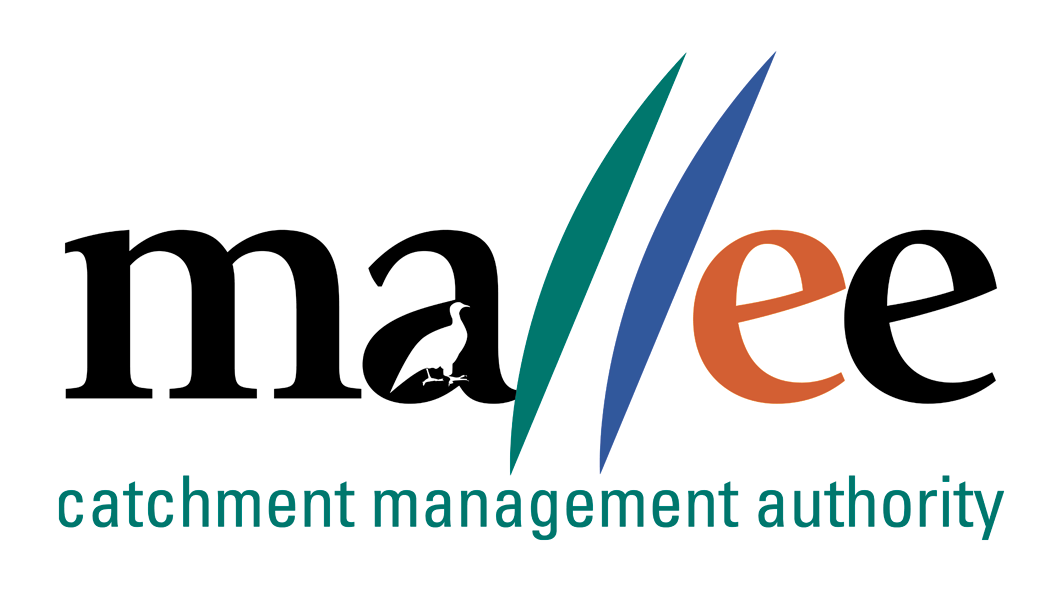 